Harper College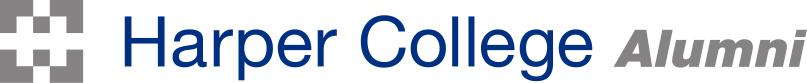 2024 Outstanding Recent Alumni Award Nomination FormThe Nomination Form can also be accessed and submitted online at harpercollege.edu/alumniCRITERIA FOR NOMINATIONThe candidate attended Harper College and completed a minimum of 24 credit hours within the last 10 years OR graduated from Harper College within the last 10 years, andThe candidate has excelled within the last ten years within their chosen field or profession, andHas proven to be an emerging leader in public service, philanthropy, and/or active volunteering, the candidate has made a positive impact in his/her community, andIs an outstanding alumni role model for current and future Harper College students. The candidate agrees to be present to accept the award at the Distinguished Alumni Awards Reception to be held on the Harper campus on Thursday, October 17, 2024.NOMINATION REQUIREMENTSNomination form must be completed and submitted by 5:00 p.m. (CST) on Monday, May 13, 2024 and must be accompanied by a current resume or bio.Nominees can self-nominate or be nominated by someone else.If self-nominating, at least two current letters of recommendation must be submitted.Additional supplementary materials may be submitted which support the nomination and highlight the applicant’s accomplishments and contributions (i.e. news articles, brochures, awards/honors, photos, etc.).*Harper College is open to discussing other ideas for involvement and/or potential student engagement activities when candidates are asked to accept the Recent Alumni Achievement Award.CANDIDATE INFORMATIONDate:Nominee Name:  Nominee Employer and Job Title:  Nominee Business Address:				Nominee Home Address:Business Phone:				Home/Cell Phone: 						Email:  	Dates Nominee Attended Harper College or Graduation Year: Major/Area(s) of Study:  Is Nominee a Harper Graduate:     Yes        No	   If yes, please provide associate degree name:  Did Nominee Receive a Certificate:    Yes        No	If yes, please provide certification program:  Please Describe How the Nominee Meets Each of the Following Criteria:Please provide a statement about how the nominee has excelled within the last 10 years in their chosen field or profession, including how they have demonstrated early leadership in their field.  Include 1) increasingly responsible positions within their organization, 2) important accomplishments, 3) professional affiliations and 4) honors or awards received.  Please be specific and use additional pages if needed. Please provide a statement about how the nominee is an emerging leader in public service, their community, philanthropy or through volunteering. Please be specific with examples of positive impact. Please includes dates/timeframe of service. Please note if the community service impact made is through a career role or of a personal nature, or both. Please use additional pages if needed. Please provide any information regarding how the alumni nominee can serve as a role model to current and future Harper College students. Contact Information of NominatorNominated By:  Relationship to nominee:Is nominee aware that you are nominating him/her?Nominator’s Employer and Job Title:  Nominator Business Address:		Nominator Home Address:Business Phone:				Home/Cell PhoneFax:  						Email:Application will not be considered if incomplete.  Please submit nomination by Monday, May 13. Email additional supplementary material to alumni@hareprcollege.edu. Please email or send US Mail to:Harper College Educational FoundationATTN: Alumni Relations 1200 West Algonquin RoadPalatine, IL  60067-7398Phone: 847-925-6701Email: alumni@harpercollege.eduTotal Credit Hours Earned:_____________(to be completed internally)